Նույնականացման քարտի ընթերցման ծրագրի լիցենզիայի ձեռքբերման ընթացակարգ։ԲովանդակությունԳրանցումԼիցենզիայի պատվիրում ակտիվացման բանալու միջոցովԳնված լիցենզիայի տեղադրումՏեղեկատվություն1.ԳրանցումԿազմակերպության գրանցում Իրավաբանական անձանց գրասենյակում կազմակերպության տնօրենի նույնականացման քարտով։Նույնականացման քարտը (ID Card) տեղադրում ենք նույնականացման  քարտ(ID CARD)  կարդացող սարքի մեջ։Մուտք ենք գործում www.ekeng.am կայք։www.ekeng.am կայքում գտնում ենք իրավաբանական անձանց գրասենյակ ենթապատուհանը և մուտք գործում։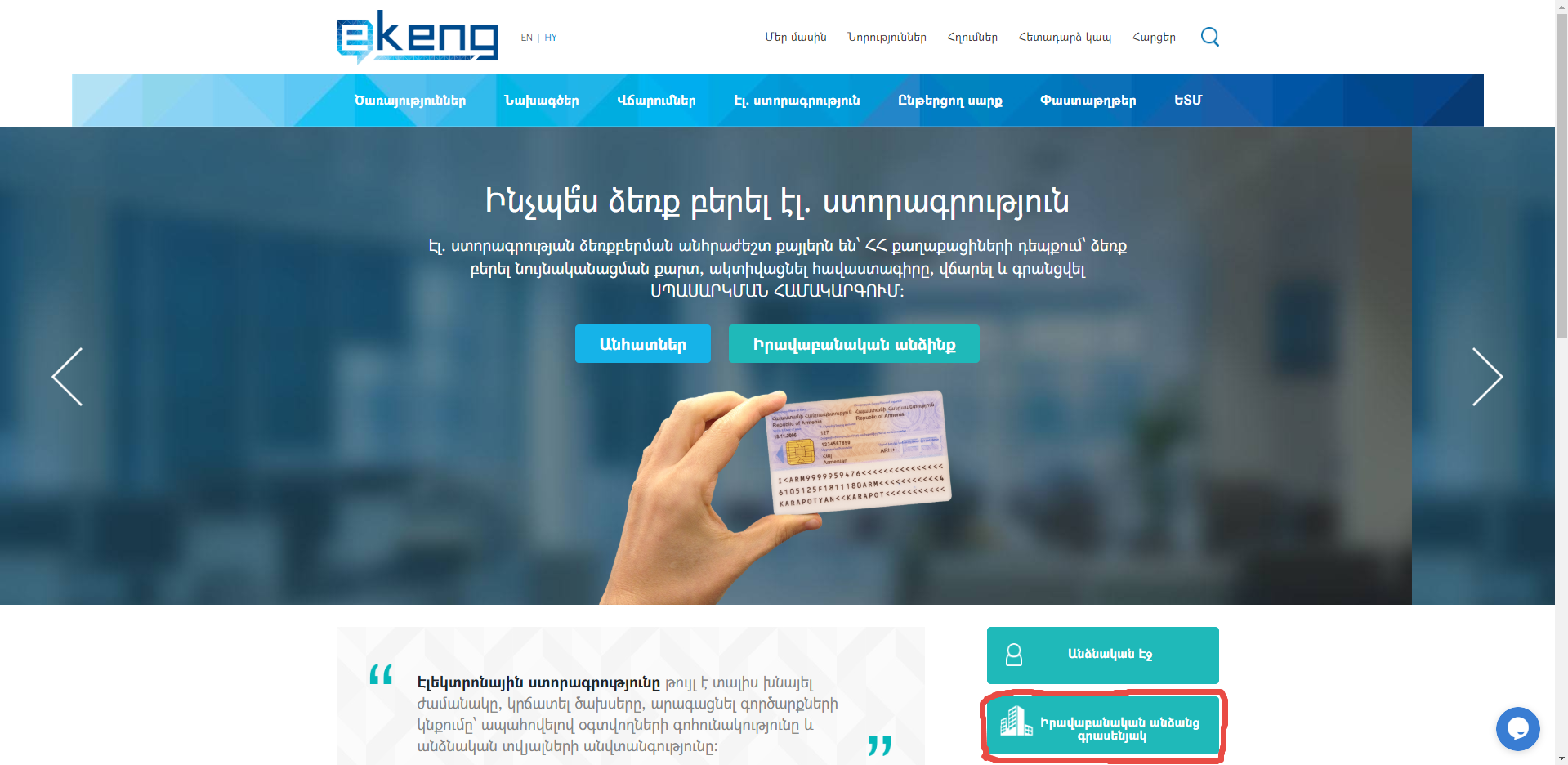 Բացված պատուհանում սեղմում ենք գրանցվել մենյուն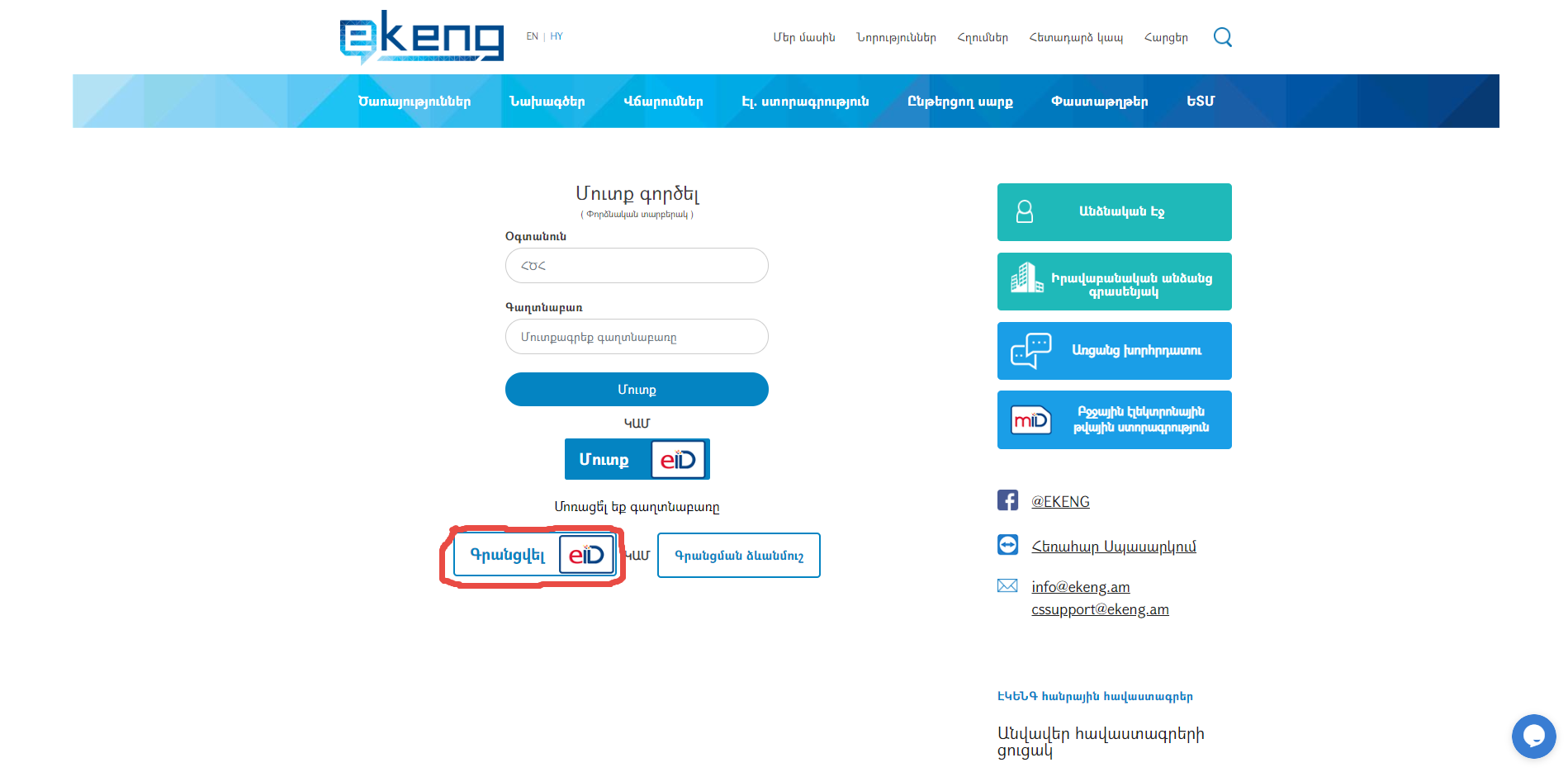 Սեղմում ենք մուտք և հավաքում ենք նույնականացման քարտի գաղտնաբառը (pin code)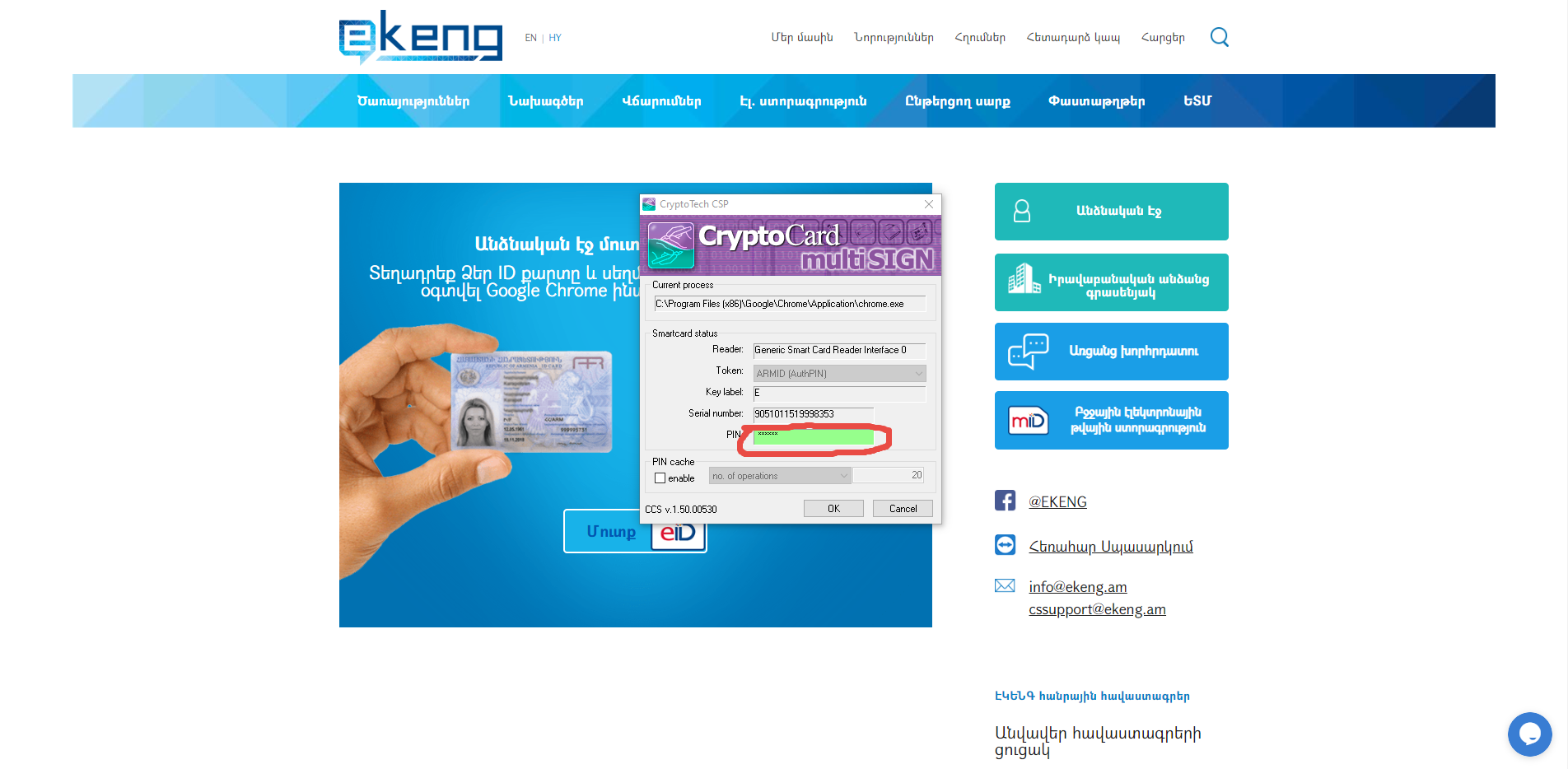 Բացված պատուհանում ընտրում ենք կազմակերպության ՀՎՀՀ-ն, նշում հեռախոսահամար, մուտքագրում ենք գաղտնաբառ (հետագայում առանց նույնականացման քարտի մուտք գործելու համար) և սեղմում ենք «Ստեղծել Հաշիվ» կոճակը։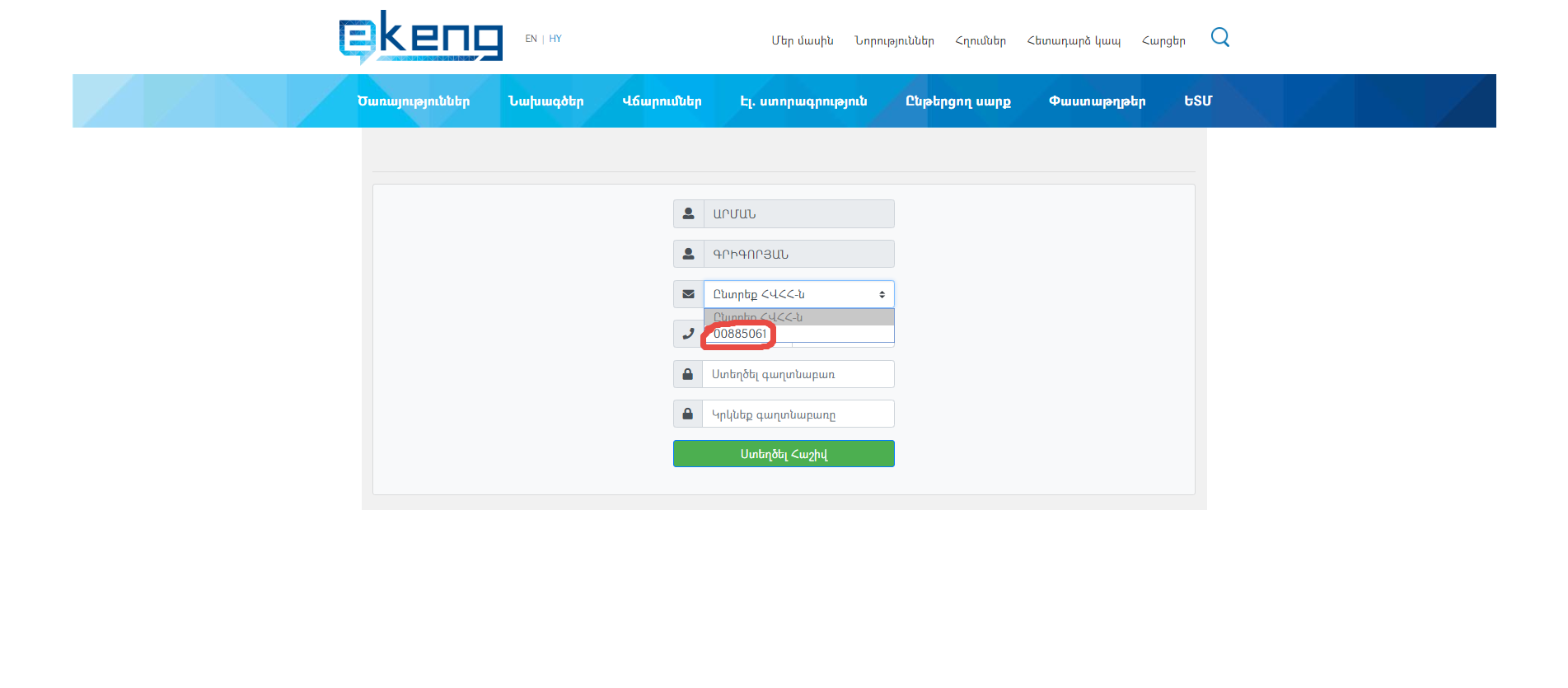 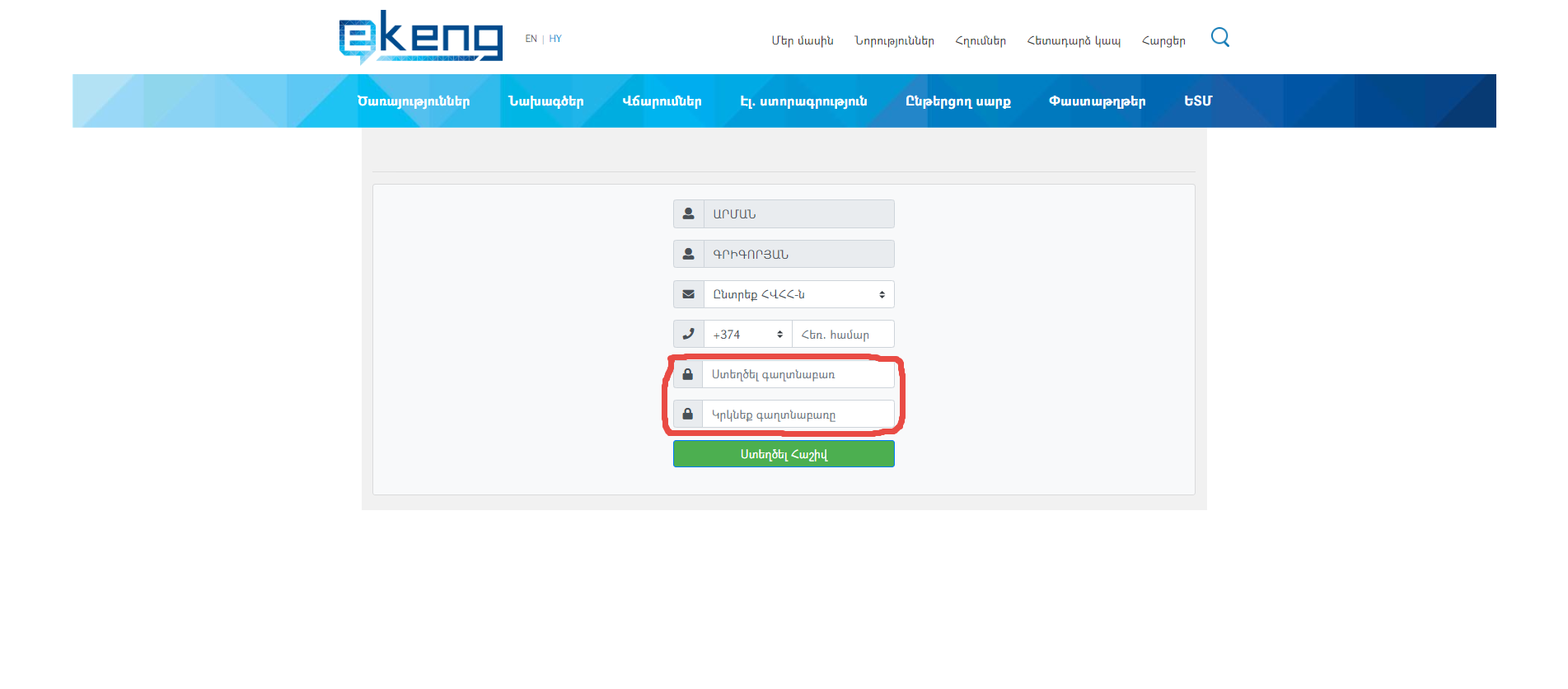 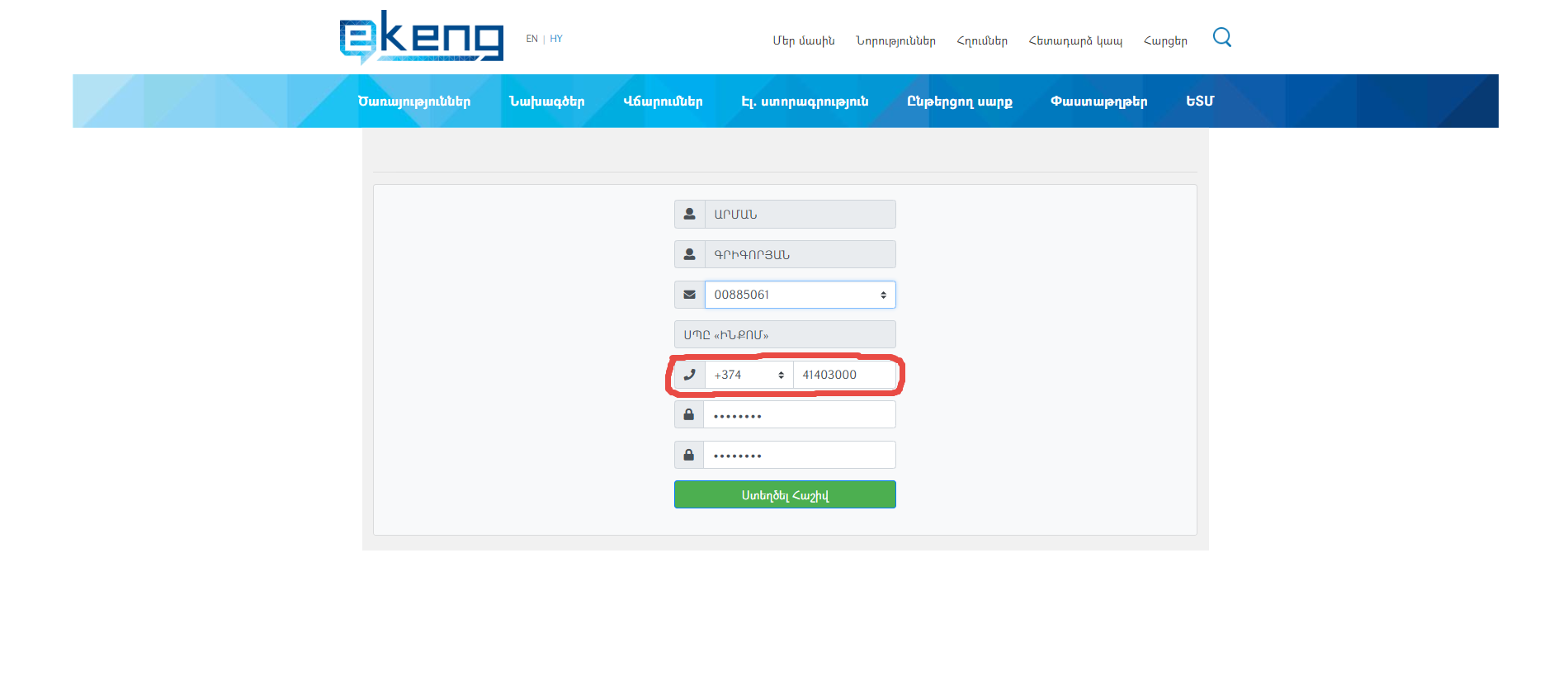 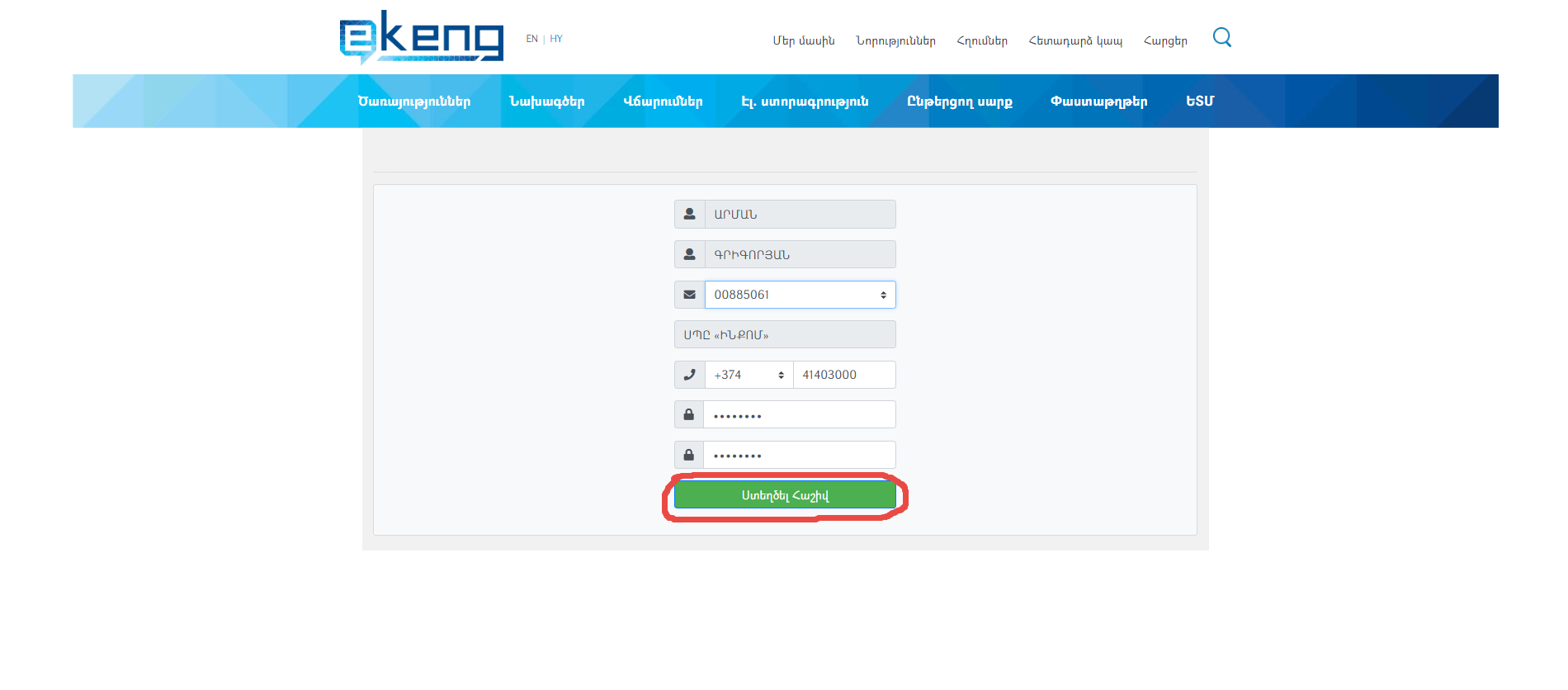 2. Լիցենզիայի պատվիրում ակտիվացման բանալու միջոցովԲացում ենք նույնականացման քարտի ընթերցման ծրագիրը (ID Card Reader) 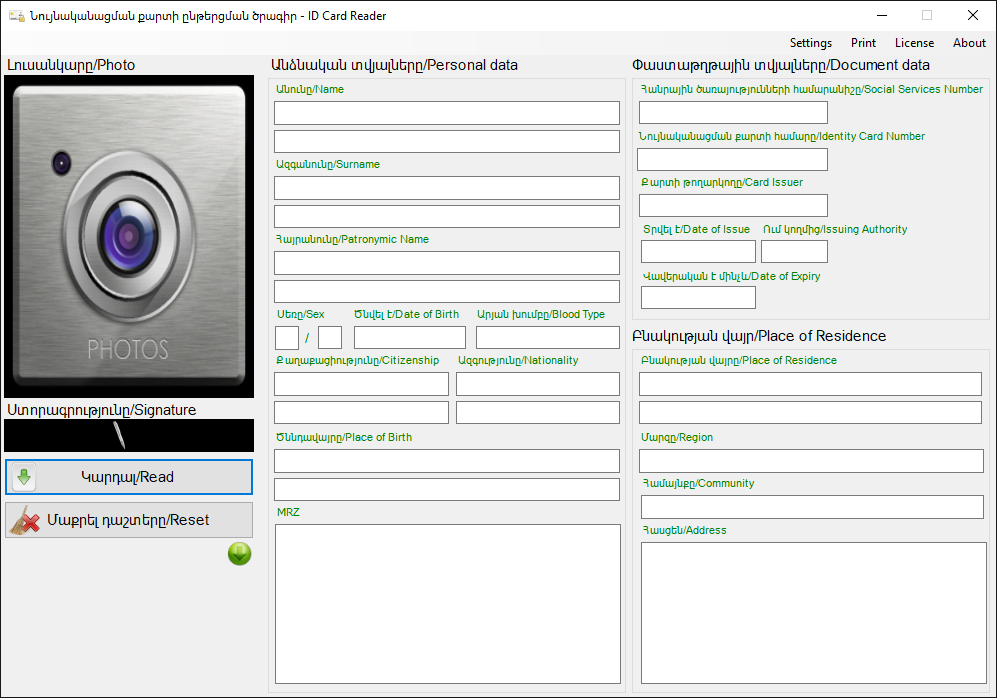 Ընտրում ենք License մենյուն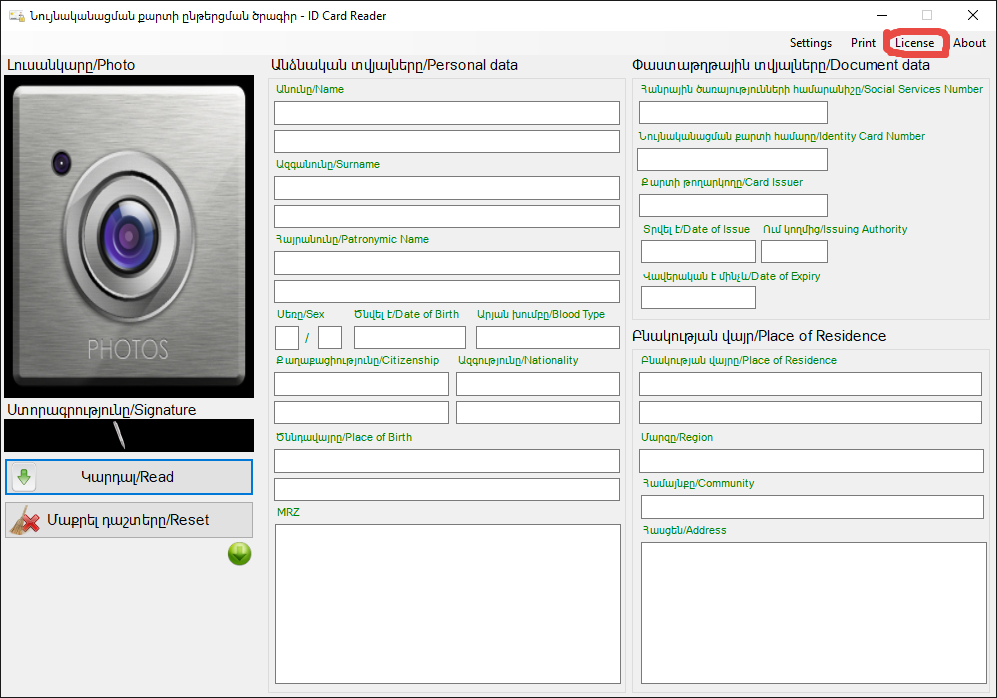 Վերցնում ենք (Copy) ակտիվացման բանալին (Activation Code)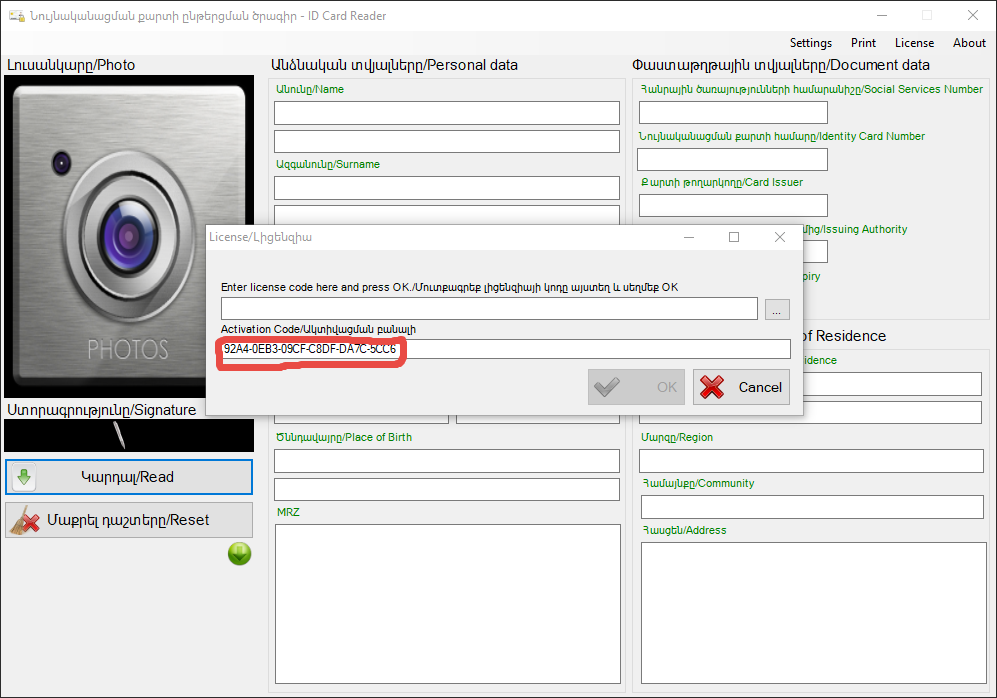 Ավելացնում ենք (Paste) իրավաբանական անձանց գրասենյակի անձնական էջում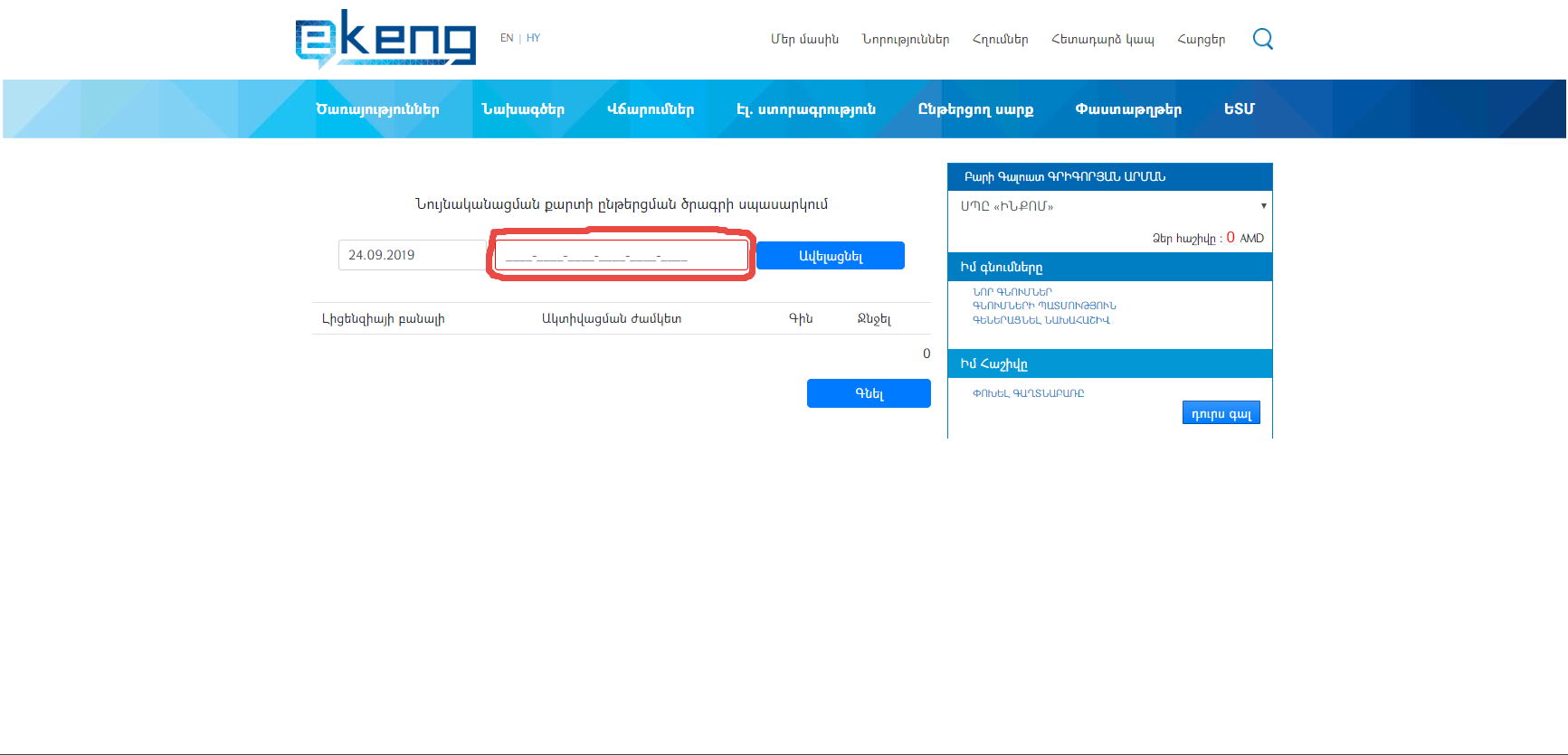 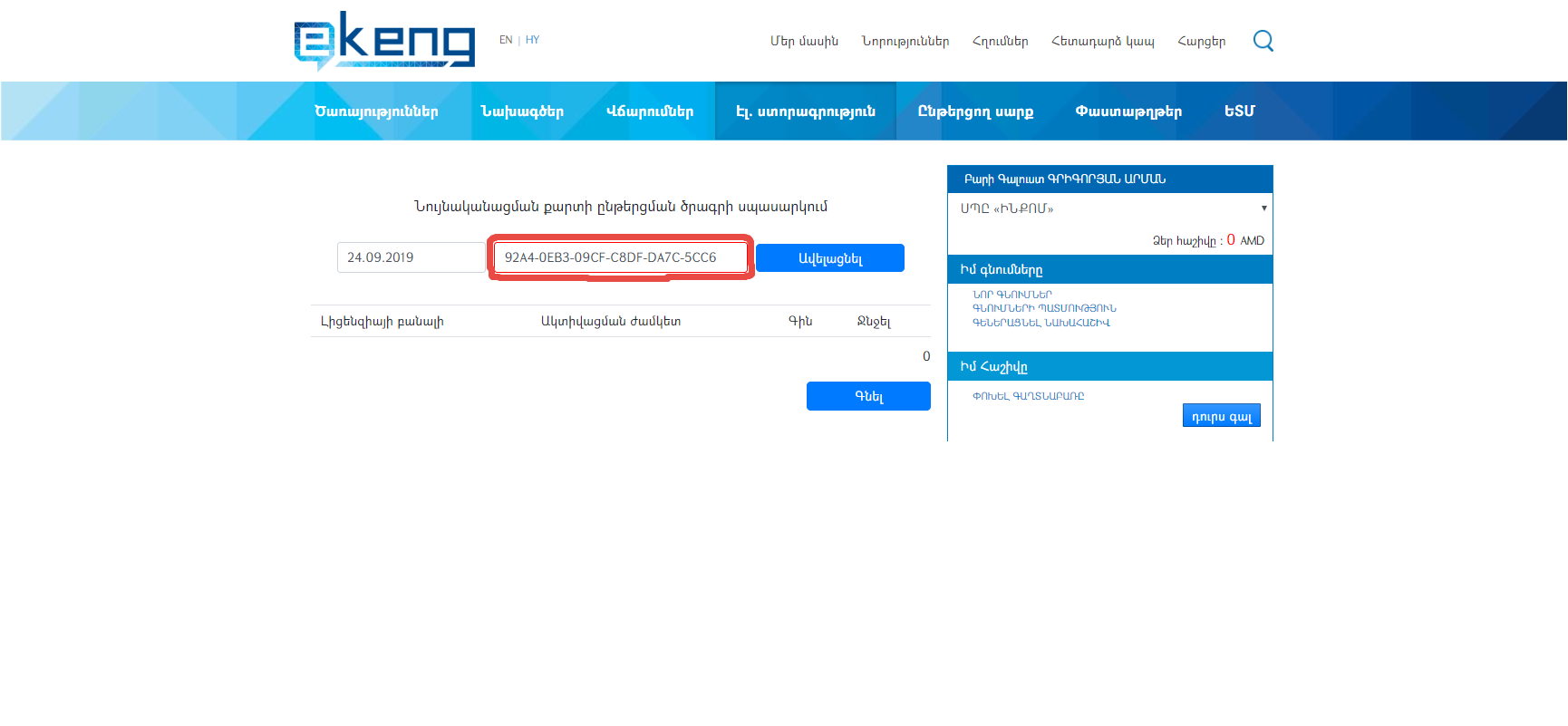 Տեղադրելուց հետո սեղմում ենք ավելացնել (կրկնում ենք 4-րդ և 5-րդ կետերը ըստ պահանջարկի) այնուհետև բացված պատուհանի մեջ սեղմում ենք գնել կոճակը։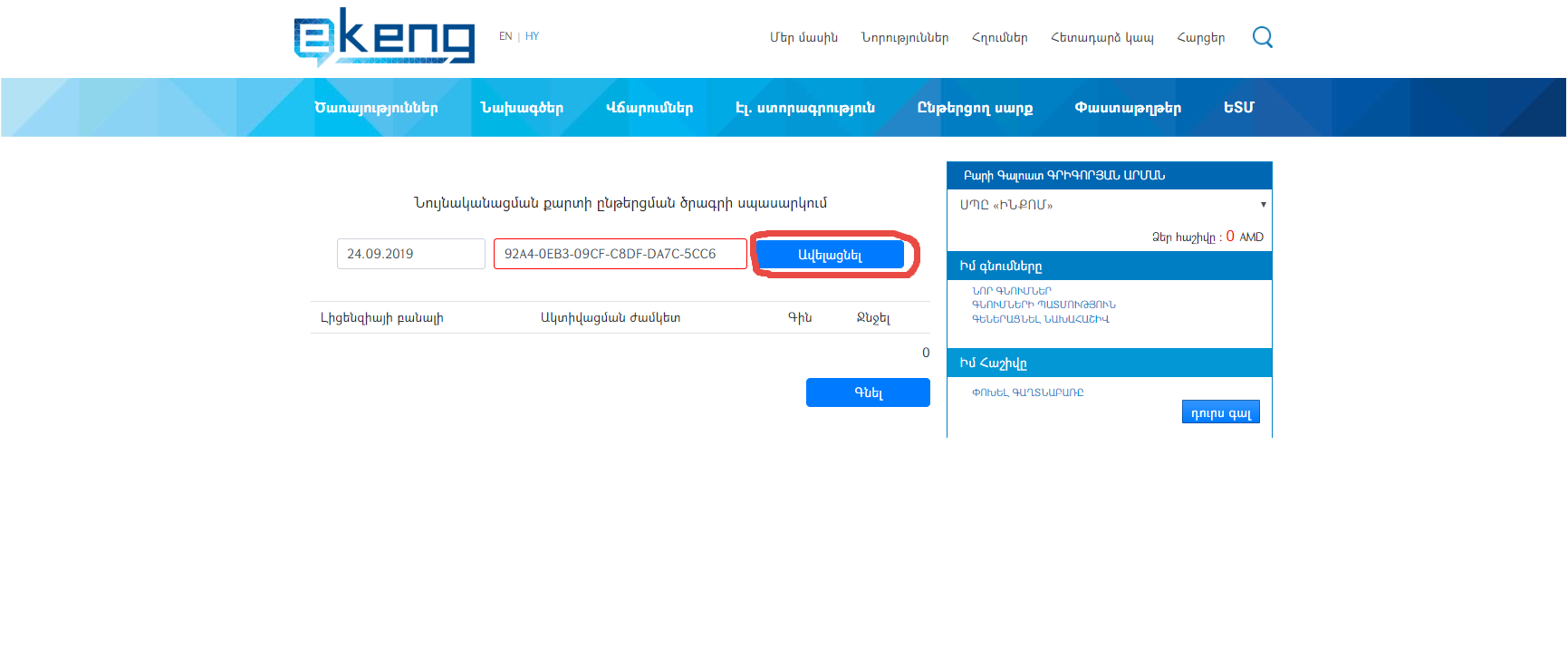 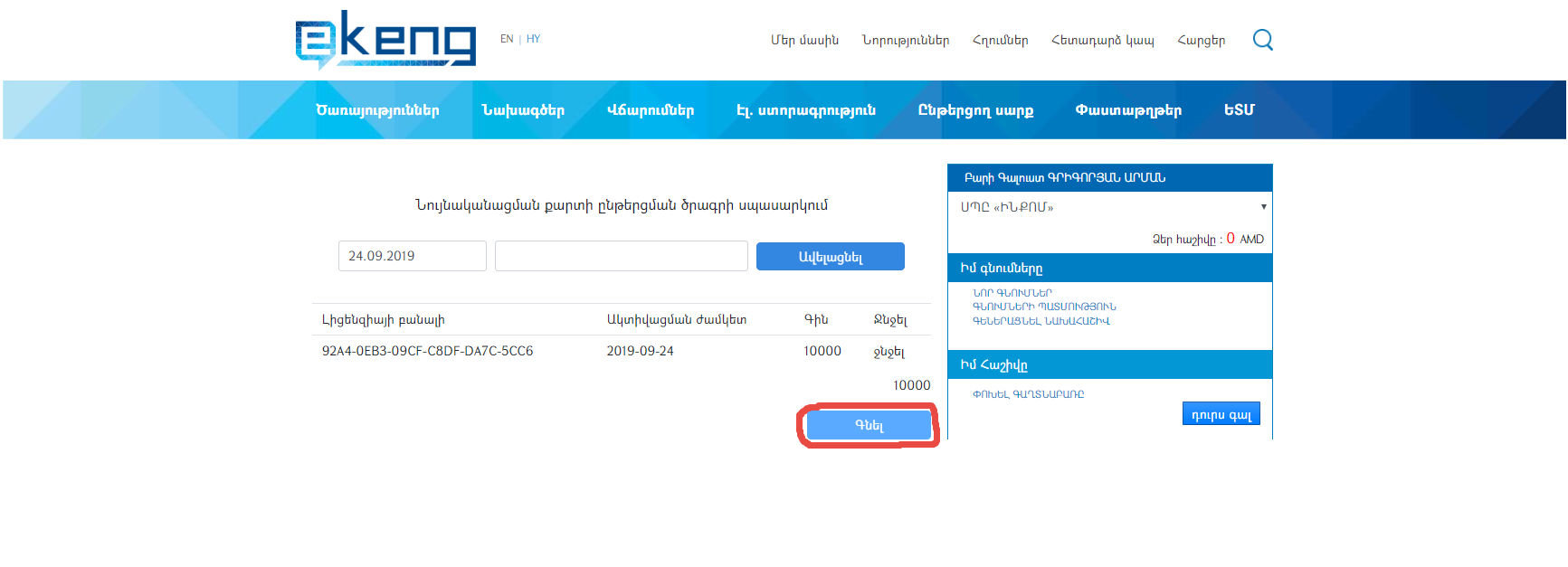 3. Գնված լիցենզիայի տեղադրումԻրավաբանական անձանց գրասենյակի անձնական էջում սեղմում ենք գնումների պատմություն ենթապատուհանի վրա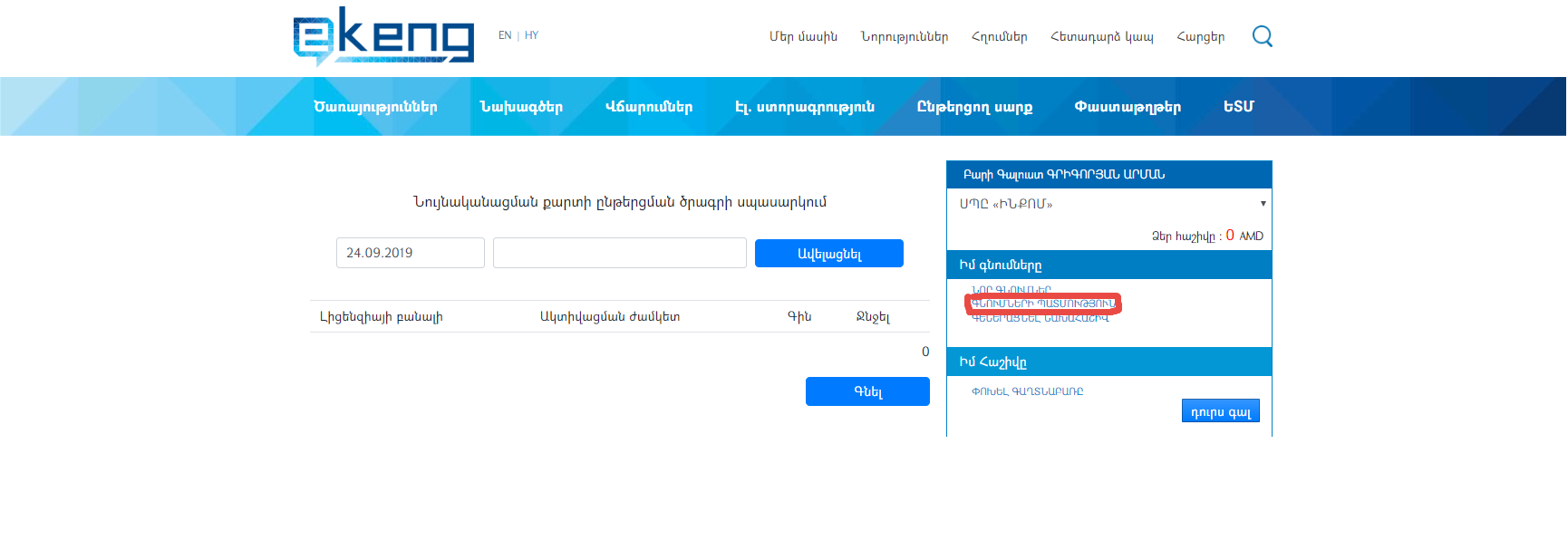 Բացված պատուհանի վրա սեղմում ենք License մենյուն․ 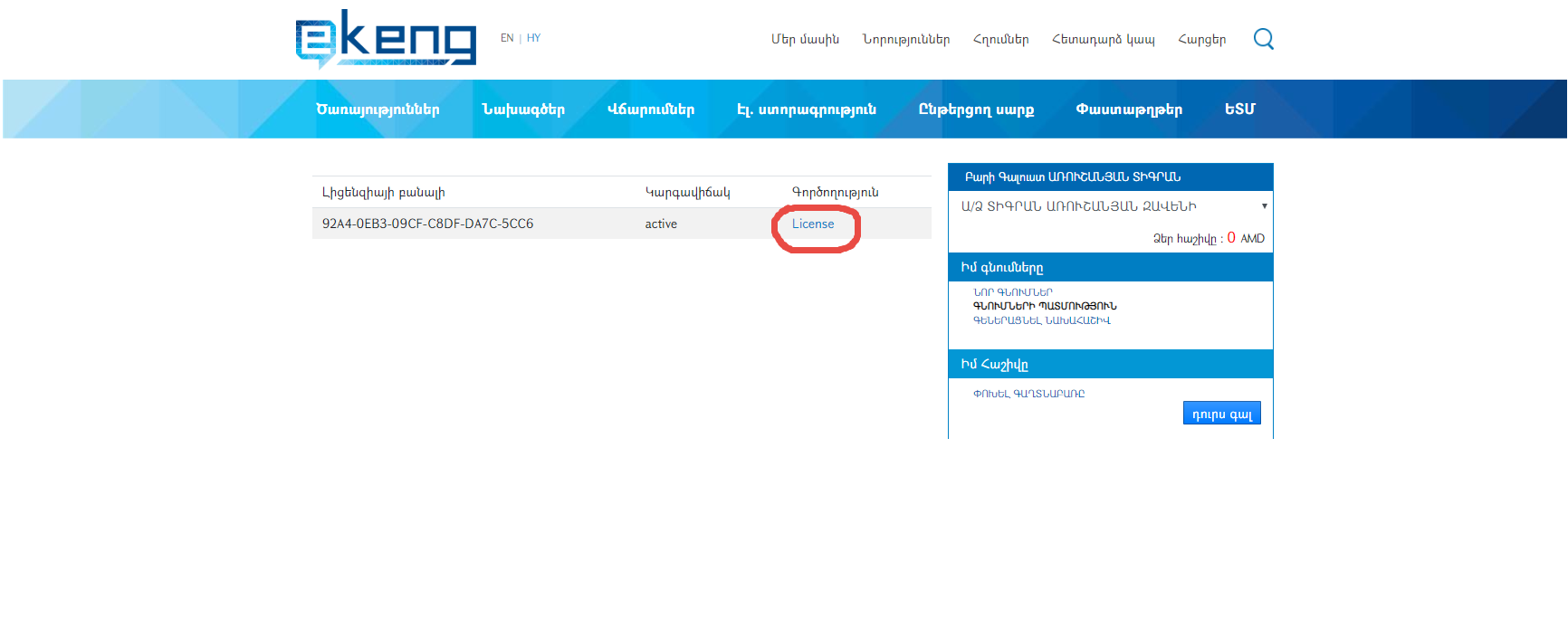 License մենյուն սեղմելուց հետո ներբեռնվում է ձեր համակարգչի մեջ ակտիվացման բանալու հիման վրա գեներացված ֆայլ, որը կիրառվում է նույնականացման քարտի ընթերցման ծրագրի ակտիվացման համար։4․Տեղեկատվություն1․ Նույնականացման քարտի ընթերցման ծրագրի ակտիվացման համար անհրաժեշտ է հաշվին     ունենալ դրական գումար։2․Գնման պահից սկսած պատվիրված լիցենզիայի ներբեռնման հղումը հասանելի կլինի մեկ աշխատանքային օրվա ընթացքում։